BARLING MAGNA PARISH COUNCILNOTICE IS HEREBY GIVEN that the Annual Council Meeting of the Barling Magna Parish Council will take place on Tuesday 4 May 2021 by online conferencing, commencing at 7.20pm or at the conclusion of the Annual Parish Meeting. ALL MEMBERS of the COUNCIL ARE HEREBY SUMMONSED to attend for the purpose of considering and resolving upon the business to be transacted at the meeting as set out hereunder.This meeting will be open to the press and members of the public. Anyone wishing to observe or participate in this meeting will need to request instructions for joining no later than noon on the day of the meeting, by application to: clerk@barlingmagna-pc.gov.uk Parish Clerk	Issued: 28 April 2021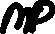 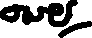 AGENDAThe Chair to declare the meeting open Election of officeholders for the 2021-22 Council year and their statutory declaration of acceptance.ChairVice-Chair To receive apologies for absence.To receive Declarations of Interest in accordance with the Council’s Code of Conduct and with Section 106 of the Local Government Finance Act 1992.To agree membership of internal and external committees for 2021-22 (attached)To sign the minutes of the meeting of the Council held on 8 April 2021. The meeting will stand adjourned to permit Parishioners of Barling Magna to address the Council (limited to 20 minutes, 5 minutes per speaker).Governance matters – to consider for approval  To receive a recommended work programme for the year.Internal audit report for 2020-21 – the report is not yet available for production to the Parish Council and will be presented at the June meeting.Annual Governance and Accountability Return for 2020-21 – the Return is not yet available for production to the Parish Council and will be presented at the June meeting.To consider re-appointing Auditing Solutions Ltd as Internal Auditors for the year to 31 March 2022.Financial matters – to consider Bank reconciliation to 30 April 2021 (to be circulated) Payment requests for May 2021 (separate schedule to be circulated) An update on the Council’s 3-year main insurance policy.Events and projects – to report progress and agree any actionReplacement of the hall fence - updateBaby changing unit for hall - updateRequest from Hall Manager for dog poo bin at the playspaceTo launch the Photographic Competition for 2021 and the 2022 calendarFuture events, including the possibility of an autumn quiz nightPlanning Matters – to consider and take any actionCurrent applicationsClerk’s ReportTo receive a report from the ClerkTo note any correspondence and to take any action requiredTo receive a report from the District and County Councillors for the area on any matters of interest. (limited to 20 minutes, 5 minutes per speaker)At the Chair’s discretion, to exchange information and items for future meetings:Monday, 7 June – Wildlife Reserve Committee (date subject to prevailing legislation)Thursday, 10 June – Full Council (date subject to prevailing legislation)Exclusion of the Press and the PublicPursuant to section 1(2) of the Public Bodies (Admission to Meetings) Act 1960 it is resolved that, in view of the confidential nature of the business about to be transacted, it is advisable in the public interest that the press and the public be excluded, and they are instructed to withdraw. To note that the Clerk's annual appraisal has been undertaken.
To declare the meeting closedCorrespondence address:27 St James Gardens, Westcliff on Sea, SS0 0BU  clerk@barlingmagna-pc.gov.ukAPPENDIX 1 – COMMITTEE MEMBERSHIPS (2020-21 memberships shown in column 2)The Chair and Vice-Chair are members ex officio of all Committees and Working Parties. APPENDIX 2 - representation on outside committees and bodies Committee / Working PartyNames of CouncillorsFinance CommitteeAshdown, Cohen, Glover and Steptoe + 1 vacancyPersonnel CommitteeAshdown, Cohen, Edmunds, Gardiner and SteptoeWildlife Reserve CommitteeBright, Gardiner, McKillop + 2 vacancies.Funding Working PartyAshdown, Cohen and McKillopEmergency Plan Working PartyAshdown, Bright, Edmunds, Glover, McKillopRochford Hundred Association of Local CouncilsCohen (substitute Ashdown)Crime Prevention / Community PoliceEdmunds (substitute vacancy)Sea Wall / Flooding Matters Bright (substitute vacancy)